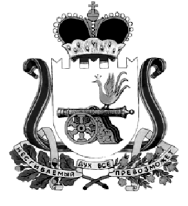 Кардымовский районный Совет депутатовР Е Ш Е Н И Еот 28.04.2022                                         № Ре-00023На основании внесения изменений в Федеральный закон от 27.07.2010 года            № 190-ФЗ (в ред. от 30.12.2021 года) «О теплоснабжении», Кардымовский районный Совет депутатовР Е Ш И Л:1. Отменить решение Кардымовского районного Совета депутатов от 10.12.2021 года № Ре-00069 «Об утверждении перечня индикативных показателей по муниципальному контролю за исполнением единой теплоснабжающей организацией обязательств по строительству, реконструкции и (или) модернизации объектов теплоснабжения в муниципальном образовании «Кардымовский район» Смоленской области».2. Настоящее решение опубликовать в газете «Знамя труда» - Кардымово».Об отмене решения Кардымовского районного Совета депутатов от  10.12.2021 года  № Ре-00069Председатель Кардымовского районного Совета депутатов__________________   И.В. ГорбачевИсполняющий полномочия Главы муниципального образования «Кардымовский район» Смоленской области_________________   Д.В. Тарасов